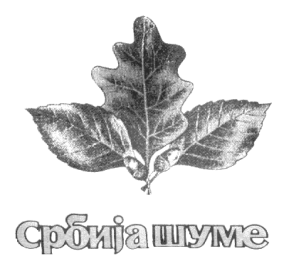 Јавно Предузеће за газдовање шумама „СРБИЈАШУМЕ“, Нови БеоградБулевар Михајла Пупина 113Број: 406/2019-Датум: 10.10.2019.године Свим понуђачима који су преузели конкурсну документацију за јавну набавку 406/2019Предмет: ИЗМЕНА И ДОПУНА КОНКУРСНЕ ДОКУМЕНТАЦИЈЕ ЗА НАБАВКУ-  НАБАВКА ГОРИВА (БМБ 95, еуродизел) за ЈП „Србијашуме“ за 2019. годину број 406/2019У складу са чланом 63. став 1. Закона о јавним набавкама, обавештавамо све потенцијалне понуђаче који су преузели конкурсну документацију за јавну набавку број 406/219 – Набавка добара НАБАВКА ГОРИВА (БМБ 95, еуродизел) за ЈП „Србијашуме“ за 2019. годину број 406/2019, услед техничке грешке, мења се део конкурсне документације, и то у делу:5. Услови за учешће у поступку јавне набавке из члана 75. и 76. Закона о јавним набавкама и упутство како се доказује испуњеност тих услова,  страна 21, и у прилогу Вам достављамо измењену страну 21 конкурсне документације у поступку јавне набавке 406/2019.ЈП“Србијашуме“Комисија за јавну набавкуПонуђач који учествује у поступку предметне јавне набавке, мора испунити додатне услове за учешће у поступку јавне набавке,  дефинисане чл. 76. Закона, и то:У складу са чл.78. Закона о јавним набавкама („Сл. гласник РС” бр. 124/12;14/2015; 68/2015), лице уписано у регистар понуђача није дужно да приликом подношења понуде, односно пријаве, доказује испуњеност обавезних услова из чл. 75. став 1. тачка 1), 2) и 4), Закона о јавним набавкама. Понуђач, који је регистрован при регистру понуђача који води Агенција за привредне регистре, има обавезу да у својој понуди јасно наведе да се налази у регистру понуђача, уколико на тај начин жели да докаже испуњеност услова из чл. 75. став 1. тачка 1), 2) и 4), Закона о јавним набавкама.Обавезни услови које мора да испуни подизвођач и сваки од понуђача из групе понуђача  дефинисани су чланом 75. Закона о јавним набавкама. Право на учешће у поступку има подизвођач и  сваки од понуђача из групе понуђача ако:Ред.бр.Услови прописани чланом 76. Закона о јавним набавкама које понуђач мора да испуниДоказивање испуњености услова1.Право на учешће у поступку има понуђач ако располаже довољним техничким капацитетом :                    Усклађеност са стандрадима Распрострањеност продајних објеката понуђача у средиштима шумских управа Сертификат  ISO 9001:2015 Института за стандардизацију Србије или друге установе овлашћене од стране Института  за стандардизацију Србије. Распрострањеност продајних објеката, станица за снабдевање моторних возила горивом на територији Републике Србије у местима где ЈП“Србијашуме“ има средишта својих шумских управа(доказује се овереним списком продајних објеката понуђача на територији Републике Србије у средиштима шумских управа ЈП „Србијашуме“, са прецизно наведеном адресом сваког продајног објекта, и броја телефона за контакт). Списак места или средишта шумских управа ЈП“Србијашуме“ дат је у прилогу конкурсне документације, на страни 17 и 18.